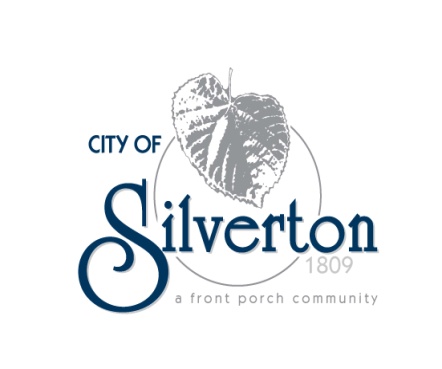 RECORD OF PROCEEDINGSMinutes of the Silverton City Council MeetingHeld Thursday, February 17, 2011The Council of the City of Silverton met for a business meeting in Council Chambers at 6860 Plainfield Road at 7:00 pm on Thursday, February 17, 2011. Mayor John Smith called the meeting to order.OPENING REMARKS:Mayor Smith led a moment of silent prayer, followed by the Pledge of Allegiance. ROLL CALL:Elected Officials:John Smith, Mayor			PresentWilla Garner, Council		PresentShirley Hackett, Council		PresentMark Quarry, Council		PresentFrank Sylvester, Council		PresentIdella Thompson, Council		PresentDottie Williams, Council		PresentAlso present:Mark Wendling, City ManagerBryan Pacheco,  City SolicitorMeredith George, Clerk of CouncilTom Peterson, Finance DirectorAPPROVAL OF MINUTES FROM PRIOR MEETINGS:Mayor Smith presented the minutes from the January 20, 2011 Council Meeting and the February 3, 2011 Workshop. Mrs. Garner motioned for approval of the minutes with any necessary corrections and was seconded by Mrs. Williams. Motion carried by a unanimous voice vote.  MAYOR’S COMMENTS AND GUESTS:Mr. Quarry introduced Ms. Zoey Beitzinger, Silverton Paideia Student of the Month for January 2011. Mayor Smith presented Ms. Beitzinger with a proclamation. Congratulations Zoey! PUBLIC COMMENT:None. OLD BUSINESS AND GENERAL COMMENTS:None.NEW BUSINESS AND COMMITTEE REPORTS:City Manager’s ReportDuke Energy Gas Main ProjectMr. Wendling reported Duke Energy has informed him that they will be performing further gas main work in Silverton this spring, namely on Montgomery Road. Initially the plans called for the installation of a gas main within the Montgomery roadway from Stewart to Plainfield. Because the roadway has just been repaved, Duke has agreed to install the new line behind the roadway if at all possible. This might enable us to get new sidewalks, which would be a positive outcome. Our city engineer is currently reviewing their specifications and will work with them to make sure restorations are completed according to our standards. Greater Cincinnati Water Works Mr. Wendling reported that the GCWW water line project on Plainfield Road is scheduled to begin in April. The work in the business district will be completed after hours, to minimize traffic problems. A public meeting will soon be scheduled to inform residents of the project. MiscellaneousMrs. Hackett asked if we will be able to move forward with the ball field project, since Mr. Lindner has asked that his funds be returned. Mr. Wendling stated he is unsure, and is looking at other funding options. Mrs. Garner asked for more information on the proposed sign code changes. Mr. Wendling explained that the ordinance allowing the changes will allow for LED signs in the commercial district on lower Stewart Rd. The signs are much like a flat screen television and allow for modern technology to be utilized. Mrs. Hackett thanked Chief Plummer for providing Council with a monthly report. Mrs. Williams asked if the school project had a ground breaking date yet. Mr. Wendling stated the building department staffing issues have delayed the process. Clerk of Court ReportMrs. George gave the January 2011 Mayor’s Court report. Mr. Sylvester motioned to approve the report and was seconded by Mr. Quarry. All members present voted aye. Motion carried. Budget ReportMr. Peterson gave the January 2011 Budget Report. Mrs. Garner motioned to approve the report and was seconded by Mrs. Hackett. Motion carried by a unanimous voice vote. Committee ReportsMrs. Williams reported that Mr. Wendling and Mr. Berens were reappointed to the Fire District Board. Frank Maupin has been ill, but is recovering nicely. Deputy Chief Terry Ott is retiring and his replacement will be selected in the next couple of weeks. Mrs. Thompson gave the LSDMC report. Summer school will be offered at Silverton Paideia. The school is still in need of volunteer tutors. Contact Jason Dennison at 377-1585 for more information. Mrs. Garner reported that she attended the ICRC Annual Meeting on January 27 at the Sharonville Convention Center. The meeting was well attended, as representatives from 20 of the 27 municipalities were there. Mr. Sylvester reported that the Planning Commission has an upcoming meeting on March 7. Topics to be discussed are: a conditional use permit at Small World Day Care, the proposed P.I.D. zone, and a site plan review for 6916 Section Road. Mrs. Hackett reported that the UFB received an invitation to a luncheon honoring Bob Stroup for completing the Tree Academy. Mr. Stroup is doing a great job! The paper work has been submitted for the City’s 4th annual Tree City USA award. The banquet is April 12. The UFB is presently working on a tree manual. Mrs. Hackett invited anyone interested in the UFB to attend their next meeting on March 17, at 4:00 in Council Chambers. INTRODUCTION AND READING OF NEW LEGISLATION:Mrs. George gave the second reading of Ordinance 11-3334, An Ordinance Adopting the Recommendations of the Silverton Planning Commission and Amending Chapter 153 of the Municipal Code of Ordinances to Read as Follows in Exhibit A. Mrs. Garner motioned for passage. Mrs. Thompson seconded the motion. A roll call vote was taken. All members present voted aye. Motion carried. Mrs. George gave the reading of Ordinance 11-3335, Supplemental Appropriation Ordinance Number 2, Amending Ordinances 10-3330 and 11-3333 Revising Appropriations for the Expenses of the City of Silverton, Ohio for the Fiscal Year 2011. Mr. Sylvester motioned for passage. Mrs. Garner seconded the motion. A roll call vote was taken. All members present voted aye. Motion carried. MOTION TO ADJOURN MEETING:Motion to adjourn was made by Mrs. Thompson and seconded by Mr. Quarry. All present voted in favor. Motion carried. The meeting adjourned at 8:07 p.m.Respectfully submitted,_____________________________________Meredith L. GeorgeClerk of Council_____________________________________John A. Smith Mayor_____________________________________Mark T. WendlingCity Manager